Poprad1.  What is the most dominating buliding of the Square of St. Egidius in Poprad?........................................................................2. When was the church built?.....................................................................3. What significant painting can you find in this church?........................................................................Take a picture of this painting.Take picuters of all typical Gothic characteristics you have found in the church. Spisska Sobota1. What´s the name of the Gothic Church in Spisska Sobota?------------------------------------------------------------------2.  When was the church rebuilt in the Gothic style?------------------------------------------------------------------3.  How many altras does the church contain?Take a pictures of all altars and also of all typical Gothic characteristics.Tatra´s  Ice Castle in Hrebienok1. Who can you see in the central altar?------------------------------------------------------------------------------------------------------------------------------------------2. Who is the builder of this Ice castle?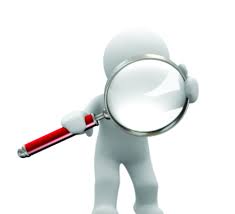 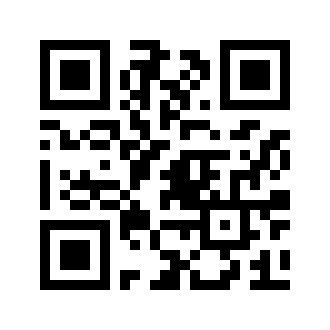            Circle the number of likes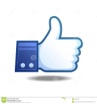     What place did you like the most?SÚKROMNÁ STREDNA ODBORNÁ ŠKOLA   GIRALTOVCE                     Can you tell me the way to....?           Tracing our European identity on footTraveller´s      diaryName:Location:Dates: 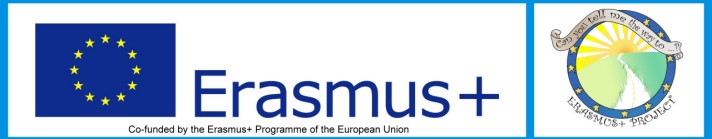 Gothic Architecture1. Draw  a Gothic  poined arch2. Write at least 6 typical characteristics  of Gothic  Architecture:------------------------------------------------------------------------------------------------------------------------------------------------------------------------------------------------------------------------------------------------------------------------------------------------------------------------------------------------------------------------------------------------------------------------------------------------------------------------------------------------------------------------------------------------------------------------------------------------------------------------------------------------------------------------------------------------------------------The Gothic Route1. Complete the textThe gothic route is a novelty in the field of the cultural and roads theme across...................It is divided in ........... main parts, in which the tourist can visit ..........., quite preserved historical units in some towns, ................., cathedrals, but also small.................... of the country, the middle-class houses or the romantic stone bridges.The gothic route is signalled along the roads with ............................. and .....................colour signs. 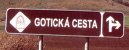 2. Write the names of the main parts of Gothic Route---------------------------------------------------------------------------------------------------------------------------------------------------------------------------------------------------------------------------------------------------------------------------------------------------------------------------------------------------------------------------------------------------------------------------------------------------------------------------------------------------------------------------------------------------------------------------------------------------------------------------------------------  THE ROUTE SPIS - HIGH TATRAS 1. Locate our mobility into the map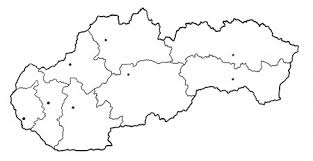 2. Make a list of places we are going to visit during the mobility.---------------------------------------------------------------------------------------------------------------------------------------------------------------------------------------------------------------------------------------------------------------------------------------------------------------------------------------------------------------------------------------------------------------------------------------------------------------------------------------------------------------------------------------------------------------------------------------------------------------------------------------------------------------------------------------------------------------------------------------------------------------------------------------